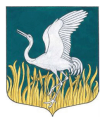 ЛЕНИНГРАДСКАЯ ОБЛАСТЬЛУЖСКИЙ МУНИЦИПАЛЬНЫЙ РАЙОНАДМИНИСТРАЦИЯМШИНСКОГО СЕЛЬСКОГО ПОСЕЛЕНИЯПОСТАНОВЛЕНИЕот       25 мая 2018 года      №  207                                            Об утверждении Положения о комиссии по вопросам самовольного строительства  на территории Мшинского сельского поселенияВ целях предотвращения самовольного строительства на территории Мшинского   сельского поселения, принятия мер к сносу самовольно возведенных объектов и на основании статьи 222 Гражданского кодекса Российской Федерации, положений Градостроительного кодекса Российской Федерации, Земельного кодекса Российской Федерации, Федерального закона от 06.10.2003 № 131-ФЗ «Об общих принципах организации местного самоуправления в Российской Федерации», администрация Мшинского   сельского поселения:постановляЕТ:1. Утвердить Положение о комиссии по вопросам самовольного строительства на территории Мшинского   сельского поселения.2. Настоящее постановление вступает в силу на следующий день, после дня его официального опубликования (обнародования).	3. Настоящее постановление  разместить на официальном сайте администрации Мшинского  сельского поселения  в сети Интернет http://мшинское.рф/.     	4. Контроль за исполнением настоящего постановления оставляю за собой.Глава администрацииМшинского   сельского поселения                                         Ю.В.КандыбаРазослано: в прокуратуру, в делоПриложение к постановлениюадминистрации Мшинского сельского  поселения, от «25»мая 2018 года №207Положениео комиссии по вопросам самовольного строительства на территории Мшинского   сельского поселения1. Общие положения1.1. Настоящее Положение определяет порядок работы комиссии по вопросам самовольного строительства на территории Мшинского   сельского поселения (далее - комиссия). 2. Компетенция комиссии2.1. Комиссия создается для выявления объектов самовольного строительства, проведения мероприятий по пресечению самовольного строительства и организации работ по сносу самовольных построек,  созданных (возведенных) на территории поселения.2.2. Права и обязанности комиссии определяются Порядком выявления, пресечения самовольного строительства и принятия мер по сносу самовольных построек на территории поселения (далее – Порядок).3. Организация работы комиссии3.1. Комиссия является коллегиальным органом, персональный состав которого утверждается правовым актом администрации поселения.3.2. Численный состав комиссии не может быть менее 5 человек. Председатель, заместитель председателя и секретарь комиссии назначаются администрацией  из числа членов комиссии. В состав комиссий могут включаться представители органов государственной власти, должностных лиц администрации поселения и организаций, по согласованию с данными органами и организациями.3.3. Работой комиссии руководит председатель комиссии, а в его отсутствие - заместитель председателя комиссии.3.4. Председатель комиссии:осуществляет общее руководство деятельностью комиссии;ведет заседания комиссии;запрашивает информацию, необходимую для работы комиссии;направляет информацию, предусмотренную Порядком;подписывает (утверждает) документы, по вопросам деятельности Комиссии; осуществляет иные полномочия, по вопросам деятельности комиссии.3.5. Члены комиссии:участвуют в работе комиссии;вносят предложения по вопросам, относящимся к деятельности комиссии;подписывают документы, предусмотренные Порядком.3.6. Организацию заседаний комиссии осуществляет секретарь комиссии.Секретарь комиссии:осуществляет работу под руководством председателя комиссии или его заместителя;оповещает членов комиссии о предстоящих заседаниях и иных мероприятиях, осуществляемых комиссиями в соответствии с Порядком;готовит материалы к очередному заседанию комиссии;оформляет протоколы и иные документы, по вопросам деятельности комиссии;обеспечивает ведение и сохранность документации комиссии.3.7. Заседание комиссии считается правомочным, если на нем присутствует более половины членов комиссии.3.8. Решения комиссии принимаются простым большинством голосов. В случае равенства голосов решающим является голос председательствующего на заседании комиссии.3.9. Материально-техническое обеспечение работы комиссии осуществляет администрация поселения.